Proposed conversion of window to patio door at 0/2 14 Newburgh Street G43 2XR.The property is on the ground floor of a development where the majority of properties have patio doors, either having traditional or juliette balconies.The proposed new door would be be a glazed unit, the same design as existing doors, and windows.The property  overlooks no other residentail propery directly in front is Pollok Juniors football ground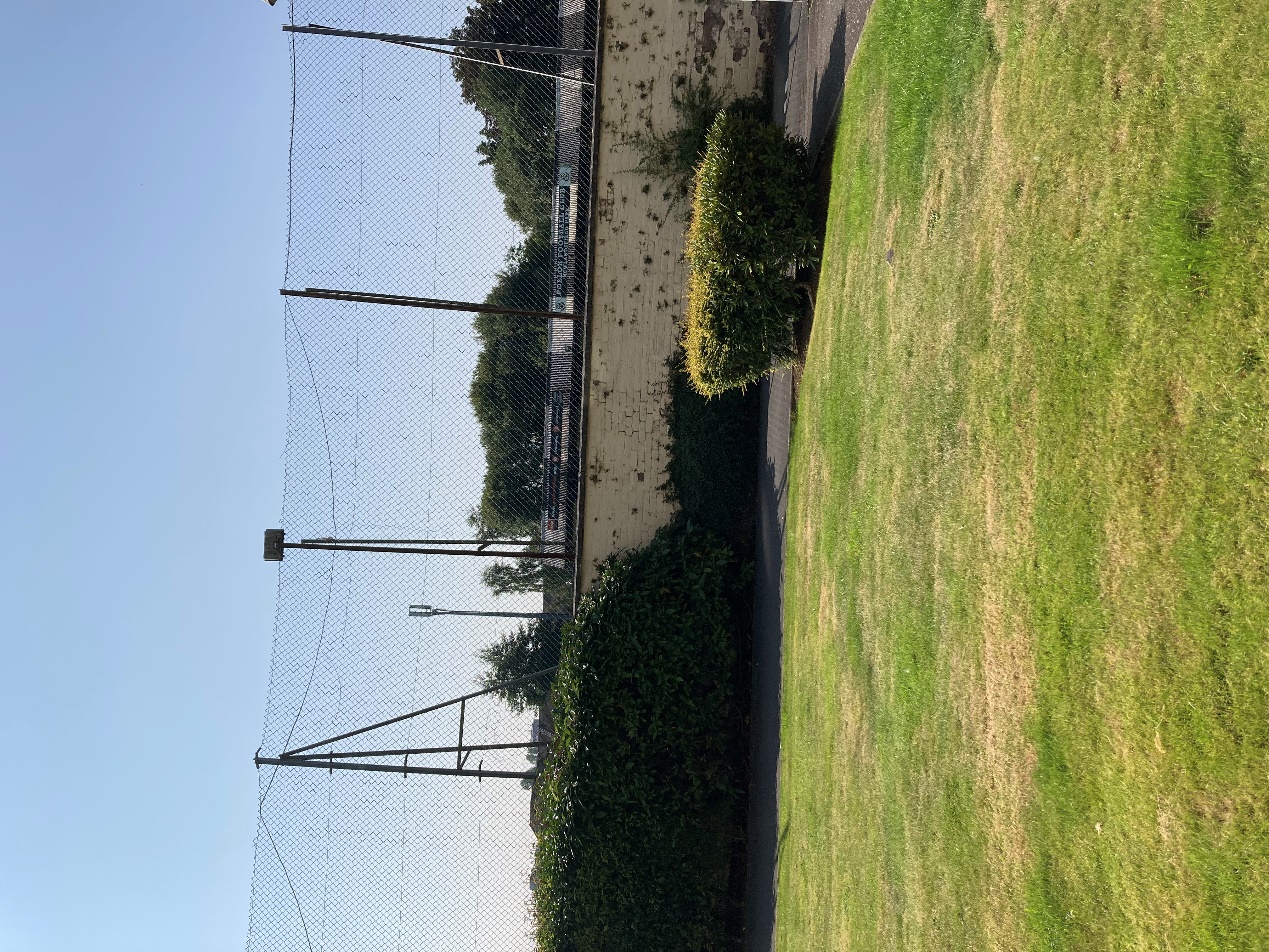 